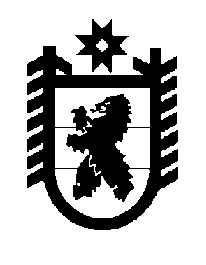 Российская Федерация Республика Карелия    ПРАВИТЕЛЬСТВО РЕСПУБЛИКИ КАРЕЛИЯРАСПОРЯЖЕНИЕот  29 октября 2019 года № 751р-Пг. Петрозаводск В соответствии с частью 11 статьи 154 Федерального закона                             от 22 августа 2004 года № 122-ФЗ «О внесении изменений в законодательные акты Российской Федерации и признании утратившими силу некоторых законодательных актов Российской Федерации в связи с принятием федеральных законов «О внесении изменений и дополнений в Федеральный закон «Об общих принципах организации законодательных (представительных) и исполнительных органов государственной власти субъектов Российской Федерации» и «Об общих принципах организации местного самоуправления в Российской Федерации», учитывая решение Совета Костомукшского городского округа от 17 июля 2019 года                                   № 370-СО/III «Об утверждении перечня муниципального имущества муниципального образования «Костомукшский городской округ», предлагаемого к передаче в государственную собственность Республики Карелия»:1. Утвердить перечень муниципальных унитарных предприятий как имущественных комплексов, передаваемых из муниципальной собственности муниципального образования «Костомукшский городской округ»                               в государственную собственность Республики Карелия, согласно приложению 1.2. Утвердить перечень недвижимого имущества, передаваемого из муниципальной собственности муниципального образования «Костомукшский городской округ» в государственную собственность Республики Карелия, согласно приложению 2.3. Право собственности Республики Карелия на указанное в пунктах 1, 2 настоящего распоряжения имущество возникает с момента подписания передаточного акта. 4. Переименовать муниципальное унитарное предприятие «Фармация» в государственное унитарное предприятие «Фармация» (далее – Предприятие).Определить основными целями деятельности Предприятия:обеспечение населения лекарственными препаратами и медицинскими изделиями;извлечение прибыли и удовлетворение общественных потребностей в результате его деятельности.5. Министерству здравоохранения Республики Карелия:совместно с администрацией Костомукшского городского округа подписать передаточный акт;обеспечить осуществление государственной регистрации изменений в Едином государственном реестре юридических лиц;по согласованию с Министерством имущественных и земельных отношений Республики Карелия утвердить устав Предприятия, назначить руководителя Предприятия и заключить с ним трудовой договор.6. Министерству имущественных и земельных отношений Республики Карелия закрепить на праве хозяйственного ведения за Предприятием недвижимое имущество.7. Пункт 1 Перечня государственных унитарных предприятий Республики Карелия и хозяйственных обществ с долей Республики Карелия в уставном капитале, находящихся в ведении органов исполнительной власти Республики Карелия, утвержденного распоряжением Правительства Республики Карелия от 8 февраля 2007 года № 38р-П (Собрание законодательства Республики Карелия, 2007, № 2, ст. 216; 2011, № 4, ст. 547; № 10, ст. 1667; № 12, ст. 2140; 2012, № 3, ст. 497; № 9, ст. 1668; 2013, № 2,  ст. 329; № 9, ст. 1655; № 12, ст. 2324; 2014, № 5, ст. 847; № 10, ст. 1864; 2015, № 4, ст. 708; № 5, ст. 954; № 6, ст. 1194; № 7, ст. 1460; № 10, ст. 1993, 1995; № 11, ст. 2149, 2154; 2016, № 3, ст. 540, 577; № 5, ст. 1111; № 6, ст. 1335; № 7, ст. 1601; № 8, ст. 1850; № 12, ст. 2701; 2017, № 6, ст. 1142; № 8, ст. 1597; № 9, ст. 1824; № 11, ст. 2279; № 12, ст. 2532; 2018, № 2, ст. 339; № 7, ст. 1523; № 8, ст. 1726; № 10, ст. 2120; № 12, ст. 2765), с изменениями, внесенными распоряжениями Правительства Республики Карелия от 22 июля 2019 года    № 523р-П, от 28 августа 2019 года № 612р-П, дополнить позицией следующего содержания:«государственное унитарное предприятие Республики Карелия «Фармация». 
           Глава Республики Карелия                                                              А.О. ПарфенчиковПриложение 1 к распоряжениюПравительства Республики Карелияот  29 октября 2019 года № 751р-ППЕРЕЧЕНЬ муниципальных унитарных предприятий как имущественных комплексов, передаваемых из муниципальной собственности муниципального образования «Костомукшский городской округ»в государственную собственность Республики Карелия______________Приложение 2 к распоряжениюПравительства Республики Карелияот  29 октября 2019 года № 751р-ППЕРЕЧЕНЬ недвижимого имущества, передаваемого из муниципальной собственности муниципального образования «Костомукшский городской округ»в государственную собственность Республики Карелия_______________Полное наименование организацииАдрес местонахождения организации, ИНН организацииМуниципальное унитарное предприятие «Фармация»Республика Карелия, г. Костомукша, ул. Советская, д. 12,ИНН 1004001286№ п/пПолное наименование организацииАдрес местонахождения организации, ИНН организацииНаименованиеимуществаАдрес местонахождения имуществаИндивидуализирующие характеристики имущества1.Муниципальное унитарное предприятие «Фармация»Республика Карелия, г. Костомукша, ул. Советская, д. 12, ИНН 1004001286встроенные помещенияг. Костомукша, ул. Калевала, д. 11нежилые, площадь 122 кв. м, расположены на первом этаже здания, кадастровый номер 10:04:0010225:9132.Муниципальное унитарное предприятие «Фармация»Республика Карелия, г. Костомукша, ул. Советская, д. 12, ИНН 1004001286помещениег. Костомукша, ул. Советская, д. 12, пом. 4нежилое, площадь 341,7 кв. м, расположено на первом этаже здания, кадастровый номер 10:04:0010211:8143.Муниципальное унитарное предприятие «Фармация»Республика Карелия, г. Костомукша, ул. Советская, д. 12, ИНН 1004001286помещениег. Костомукша, ул. Советская, д. 12, пом. 5нежилое, площадь 253,6 кв. м, расположено на первом этаже здания, кадастровый номер 10:04:0010211:815